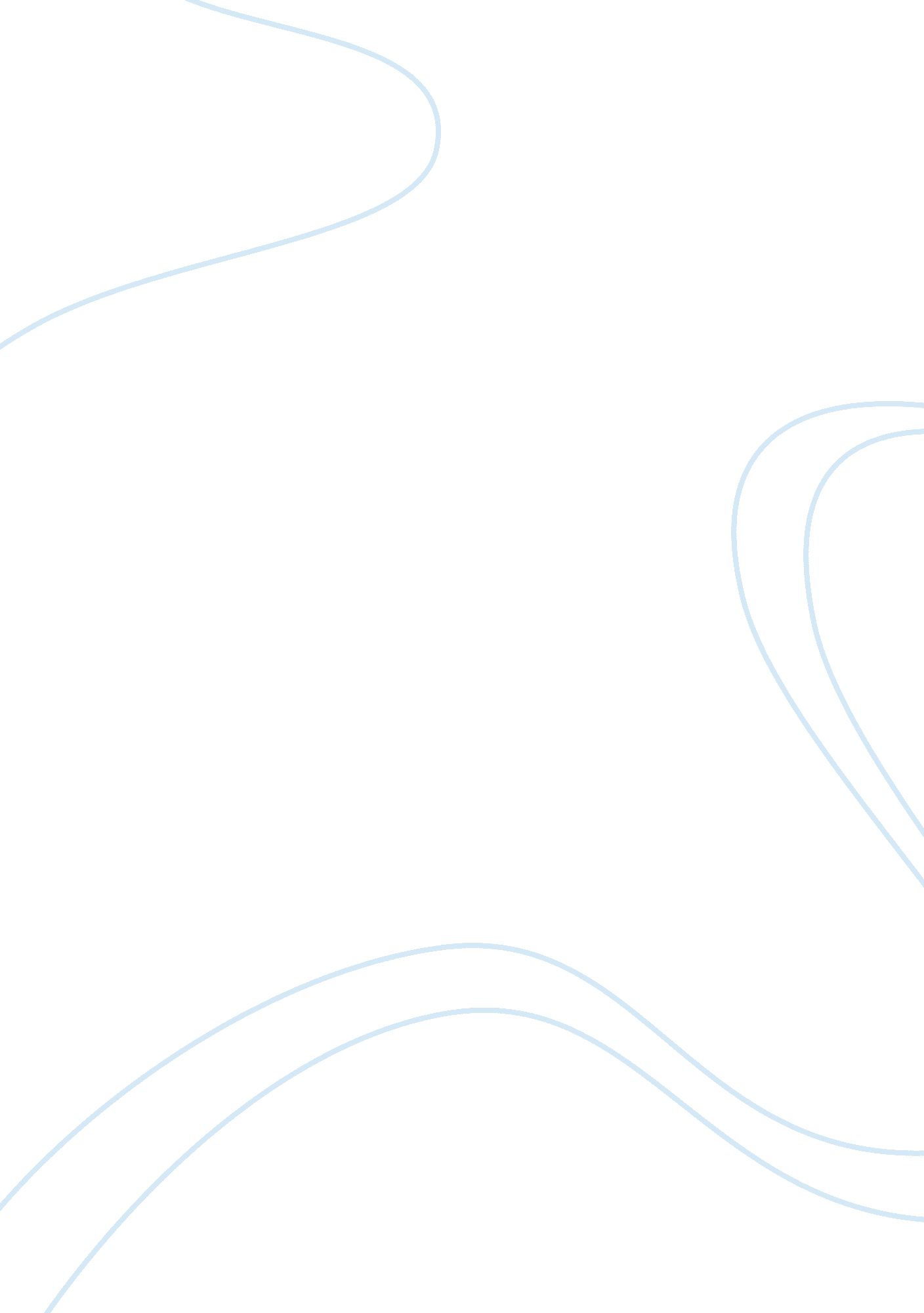 Theodore roosevelt obituary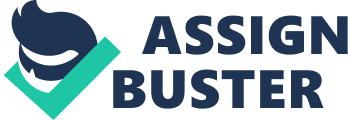 On January 6, 1919, former President of the United States, Theodore Roosevelt died while asleep in his bed at his home on Sagamore Hill in Oyster Bay. Roosevelt, famous for his energetic personality and his variety of interests and achievements, will dearly by missed by all Americans. Along with being an effective politician, Roosevelt had many achievements as a soldier, a naturalist, and an author. A true jack-of-all-trades, Roosevelt will be remembered as on of the greatest Americans to live. Roosevelt displayed a huge love for his nation early in his life by fighting corruption as a police commissioner. Then, he made himself a household name after leading the Rough Riders during the Spanish American War and earning a nomination for the Medal of Honor. After President William McKinley was assassinated I n 1901, Roosevelt became president at a young age of 42 and showed his passion for Progressivism. Roosevelt increased the regulation of businesses and pushed for the completion of the Panama Canal. Finally, Roosevelt won the Nobel Peace Prize, becoming the first American to receive the acclaimed award. One thing that characterized Teddy Roosevelt was his passion. As a child, his father would tell him to not waste time being lazy and to get work done. Roosevelt was passionate about his interests and goals, his studies, and the progression of the United States. Teddy was a great man who embraced a strenuous life filled with toil and hard work. 